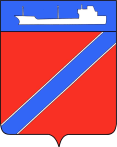 Совет Туапсинского городского поселенияТуапсинского районаР Е Ш Е Н И Еот 24 декабря 2019 года                                                                  № 28.6г. ТуапсеО согласовании администрации Туапсинского городского поселения Туапсинского района передачи в безвозмездное временное пользование Муниципальному казенному учреждению «Комитет развития образования Туапсинского района» недвижимого имущества, находящегося в муниципальной собственности Туапсинского городского поселения В соответствии с Федеральными законами от 06 октября 2003 года             № 131-ФЗ «Об общих принципах организации местного самоуправления в Российской Федерации» и от 26 июля 2006 года № 135-ФЗ «О защите конкуренции», решением Совета Туапсинского городского поселения Туапсинского района от 03 сентября 2014 года № 28.4 «Об утверждении Положения о порядке управления и распоряжения объектами муниципальной собственности Туапсинского городского поселения Туапсинского района», Уставом Туапсинского городского поселения Туапсинского района, на основании обращения начальника МКУ «Комитет развития образования Туапсинского района» О.А. Ломинской, Совет Туапсинского городского поселения Туапсинского района РЕШИЛ:1. Согласовать администрации Туапсинского городского поселения Туапсинского района передачу в безвозмездное временное пользование сроком на пять лет Муниципальному казенному учреждению «Комитет развития образования Туапсинского района» части объекта муниципального   недвижимого    имущества   в   виде  нежилых помещений №№ 11-20 общей площадью 119,2 кв.м. от нежилого помещения общей площадью 224,9 кв.м. с кадастровым номером 23:51:0102004:1309, расположенного по адресу: Краснодарский край, г.Туапсе, ул. Карла Маркса, д.21, для размещения сотрудников учреждения.2. Контроль за выполнением настоящего решения возложить на комиссию по вопросам социально-экономического развития, имущественным и финансово-бюджетным отношениям, налогообложению, развитию малого и среднего предпринимательства.3. Настоящее решение вступает в силу со дня его принятия.Председатель СоветаТуапсинского городского поселенияТуапсинского района	    	                                                       В.В. СтародубцевИсполняющий обязанности главыТуапсинского городского поселенияТуапсинского района			                                             М.В. Кривопалов